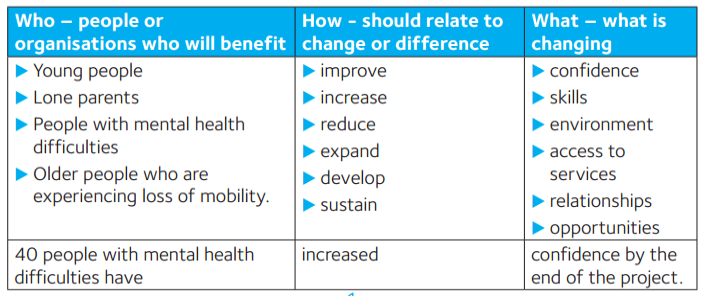 The Number of Training Days providedThe Number of Beneficiaries supportedThe Number of Counselling sessions providedThe Number of new Learners achieving Adult Literacy Level 2The Number of trees plantedTwo new Activity Groups establishedThe Number of participants that moved from Level 2 to Level 3 in Leadership Reduction in measured Air Pollution at Location A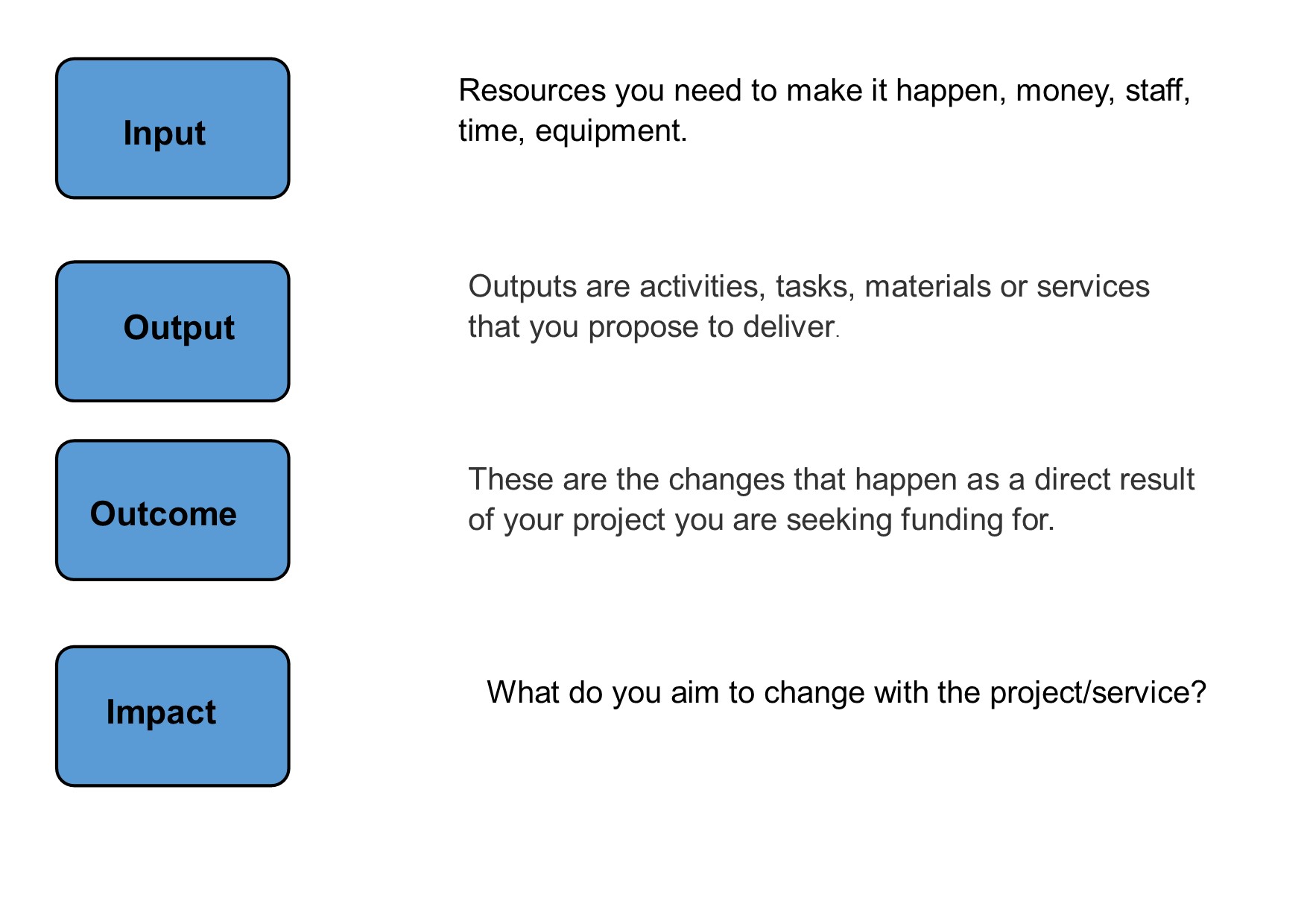 